　この集計表はエクセル集計表を提出している自治会は作成・提出不要です　自治会名　　　　　　　　　　　自治連合会総会出欠回答集計報告書―書式１(*1) 名簿会員数には、貴自治会の自治連合会員総人数を記入以下は出欠回答書の自治会合計人数を記入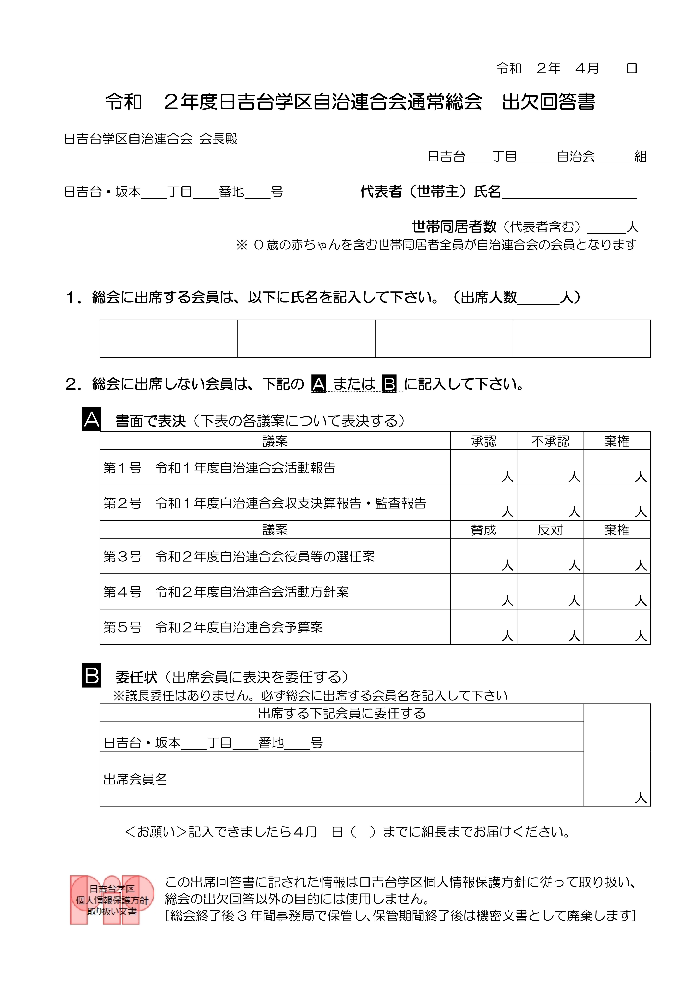 ※議案数は年度によって変わります　この集計表はエクセル集計表を提出している自治会は作成・提出不要です　自治会名　　　　　　　　　　　自治連合会総会出欠回答集計報告書―書式２総会出席予定者注）	表決数とは出席者に表決を委任した人数に、ご本人の持ち票である１を加えた数ですこの用紙に書ききれない場合はコピーして使ってください	当日出欠欄は提出時には何も書かないで下さい他自治会出席者への委任注）	他の自治会の会員に委任している場合に、委任した人数を書きます。　委任された本人の票は加えません。項目項目項目人数名簿会員数（*1）名簿会員数（*1）名簿会員数（*1）回答会員数回答会員数回答会員数出席会員数出席会員数出席会員数書面表決第１号議案賛成書面表決第１号議案反対書面表決第１号議案棄権書面表決第２号議案賛成書面表決第２号議案反対書面表決第２号議案棄権書面表決第３号議案賛成書面表決第３号議案反対書面表決第３号議案棄権書面表決第４号議案賛成書面表決第４号議案反対書面表決第４号議案棄権書面表決第５号議案賛成書面表決第５号議案反対書面表決第５号議案棄権書面表決第６号議案賛成書面表決第６号議案反対書面表決第６号議案棄権書面表決第７号議案賛成書面表決第７号議案反対書面表決第７号議案棄権書面表決第８号議案賛成書面表決第８号議案反対書面表決第８号議案棄権委任会員数委任会員数委任会員数番号丁目番号姓名表決数(下注)当日確認1234567891011121314151617181920番号丁目番号姓名委任した人数123